Lomake ARA 75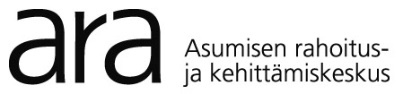 RAHOITUSTARJOUSPYYNTÖ LUOTTOLAITOKSELLEValtion täytetakaama takauslaina(Rakentamislaina)RAHOITUSTARJOUSPYYNTÖ LUOTTOLAITOKSELLEValtion täytetakaama takauslaina(Rakentamislaina)KohdeHakijaLainamääräMuu rahoitusLaina-aikaPyydämme Teitä tekemään tarjouksenne seuraavin ehdoin:Pyydämme Teitä tekemään tarjouksenne seuraavin ehdoin:Pyydämme Teitä tekemään tarjouksenne seuraavin ehdoin:Pyydämme Teitä tekemään tarjouksenne seuraavin ehdoin:Pyydämme Teitä tekemään tarjouksenne seuraavin ehdoin:Pyydämme Teitä tekemään tarjouksenne seuraavin ehdoin:Pyydämme Teitä tekemään tarjouksenne seuraavin ehdoin:Pyydämme Teitä tekemään tarjouksenne seuraavin ehdoin:Pyydämme Teitä tekemään tarjouksenne seuraavin ehdoin:Viitekorko-vaihtoehdot6 kk Euribor6 kk Euribor6 kk Euribor6 kk EuriborViitekorko-vaihtoehdot12 kk Euribor12 kk Euribor12 kk Euribor12 kk EuriborViitekorko-vaihtoehdot5 vuoden kiinteä korko (laskentatapa 30 pv/360)5 vuoden kiinteä korko (laskentatapa 30 pv/360)5 vuoden kiinteä korko (laskentatapa 30 pv/360)5 vuoden kiinteä korko (laskentatapa 30 pv/360)Viitekorko-vaihtoehdotMuu   Muu   Viitekorko-vaihtoehdotLainan ehdotLöytyvät seuraavista tuotekorteista Ympäristöministeriön verkkosivuilta:www.ymparisto.fi > asuminen > tietoja kunnille ja asuntojen tuottajille > asumisen tukimuotojen tuotekortitLöytyvät seuraavista tuotekorteista Ympäristöministeriön verkkosivuilta:www.ymparisto.fi > asuminen > tietoja kunnille ja asuntojen tuottajille > asumisen tukimuotojen tuotekortitLöytyvät seuraavista tuotekorteista Ympäristöministeriön verkkosivuilta:www.ymparisto.fi > asuminen > tietoja kunnille ja asuntojen tuottajille > asumisen tukimuotojen tuotekortitLöytyvät seuraavista tuotekorteista Ympäristöministeriön verkkosivuilta:www.ymparisto.fi > asuminen > tietoja kunnille ja asuntojen tuottajille > asumisen tukimuotojen tuotekortitLöytyvät seuraavista tuotekorteista Ympäristöministeriön verkkosivuilta:www.ymparisto.fi > asuminen > tietoja kunnille ja asuntojen tuottajille > asumisen tukimuotojen tuotekortitLöytyvät seuraavista tuotekorteista Ympäristöministeriön verkkosivuilta:www.ymparisto.fi > asuminen > tietoja kunnille ja asuntojen tuottajille > asumisen tukimuotojen tuotekortitLöytyvät seuraavista tuotekorteista Ympäristöministeriön verkkosivuilta:www.ymparisto.fi > asuminen > tietoja kunnille ja asuntojen tuottajille > asumisen tukimuotojen tuotekortitLöytyvät seuraavista tuotekorteista Ympäristöministeriön verkkosivuilta:www.ymparisto.fi > asuminen > tietoja kunnille ja asuntojen tuottajille > asumisen tukimuotojen tuotekortitLainan ehdotVakuus valtion täytetakauksen lisäksi   kiinnitysvakuus    kunnan omavelkainen takausVakuus valtion täytetakauksen lisäksi   kiinnitysvakuus    kunnan omavelkainen takausVakuus valtion täytetakauksen lisäksi   kiinnitysvakuus    kunnan omavelkainen takausVakuus valtion täytetakauksen lisäksi   kiinnitysvakuus    kunnan omavelkainen takausVakuus valtion täytetakauksen lisäksi   kiinnitysvakuus    kunnan omavelkainen takausVakuus valtion täytetakauksen lisäksi   kiinnitysvakuus    kunnan omavelkainen takausVakuus valtion täytetakauksen lisäksi   kiinnitysvakuus    kunnan omavelkainen takausVakuus valtion täytetakauksen lisäksi   kiinnitysvakuus    kunnan omavelkainen takausVakuus valtion täytetakauksen lisäksi   kiinnitysvakuus    kunnan omavelkainen takausKoronmaksukausi  6 kkKoronmaksukausi  6 kkKoronmaksukausi  6 kkKoronmaksukausi  6 kkKoronmaksukausi  6 kkKoronmaksukausi  6 kkKoronmaksukausi  6 kkKoronmaksukausi  6 kkKoronmaksukausi  6 kkKoronmaksuajankohta  korkojakson lopussaKoronmaksuajankohta  korkojakson lopussaKoronmaksuajankohta  korkojakson lopussaKoronmaksuajankohta  korkojakson lopussaKoronmaksuajankohta  korkojakson lopussaKoronmaksuajankohta  korkojakson lopussaKoronmaksuajankohta  korkojakson lopussaKoronmaksuajankohta  korkojakson lopussaKoronmaksuajankohta  korkojakson lopussaKorkoindikaatiopäiväKorkoindikaatiopäiväMuut kulut   Jos lainan nostoon tai hoitoon liittyy muita kuluja, niiden määrät ja maksuajankohdat tulee eritellä tarjouksessa.Muut kulut   Jos lainan nostoon tai hoitoon liittyy muita kuluja, niiden määrät ja maksuajankohdat tulee eritellä tarjouksessa.Muut kulut   Jos lainan nostoon tai hoitoon liittyy muita kuluja, niiden määrät ja maksuajankohdat tulee eritellä tarjouksessa.Muut kulut   Jos lainan nostoon tai hoitoon liittyy muita kuluja, niiden määrät ja maksuajankohdat tulee eritellä tarjouksessa.Muut kulut   Jos lainan nostoon tai hoitoon liittyy muita kuluja, niiden määrät ja maksuajankohdat tulee eritellä tarjouksessa.Muut kulut   Jos lainan nostoon tai hoitoon liittyy muita kuluja, niiden määrät ja maksuajankohdat tulee eritellä tarjouksessa.Muut kulut   Jos lainan nostoon tai hoitoon liittyy muita kuluja, niiden määrät ja maksuajankohdat tulee eritellä tarjouksessa.Muut kulut   Jos lainan nostoon tai hoitoon liittyy muita kuluja, niiden määrät ja maksuajankohdat tulee eritellä tarjouksessa.Muut kulut   Jos lainan nostoon tai hoitoon liittyy muita kuluja, niiden määrät ja maksuajankohdat tulee eritellä tarjouksessa.Tarjouksen voimassaoloTarjouksen voimassaoloTarjouksen voimassaoloTarjouksen voimassaoloTarjouksen viimeinen jättöpäiväTarjouksen viimeinen jättöpäiväTarjouksen viimeinen jättöpäiväTarjouksen viimeinen jättöpäiväTarjous lähetetään osoitteeseenTarjous lähetetään osoitteeseenTarjous lähetetään osoitteeseenTarjous lähetetään osoitteeseenLisätietoja antaaLisätietoja antaaLisätietoja antaaLisätietoja antaa